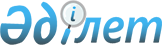 О внесении изменений в решение Егиндыкольского районного маслихата от 25 декабря 2017 года № 6С19-2 "О бюджете села Егиндыколь на 2018-2020 годы"Решение Егиндыкольского районного маслихата Акмолинской области от 31 октября 2018 года № 6С28-3. Зарегистрировано Департаментом юстиции Акмолинской области 23 ноября 2018 года № 6848
      Примечание РЦПИ.

      В тексте документа сохранена пунктуация и орфография оригинала.
      В соответствии с пунктом 1 статьи 109-1 Бюджетного кодекса Республики Казахстан от 4 декабря 2008 года, подпунктом 1) пункта 1 статьи 6 Закона Республики Казахстан от 23 января 2001 года "О местном государственном управлении и самоуправлении в Республике Казахстан" Егиндыкольский районный маслихат РЕШИЛ:
      1. Внести в решение Егиндыкольского районного маслихата "О бюджете села Егиндыколь на 2018-2020 годы" от 25 декабря 2017 года № 6С19-2 (зарегистрировано в Реестре государственной регистрации нормативных правовых актов № 6308, опубликовано 18 января 2018 года в Эталонном контрольном банке нормативных правовых актов Республики Казахстан в электронном виде) следующие изменения:
      пункт 1 изложить в новой редакции:
      "1. Утвердить бюджет села Егиндыколь на 2018-2020 годы согласно приложениям 1, 2, 3 соответственно, в том числе на 2018 год в следующих объемах:
      1) доходы – 36033,7 тысяч тенге, в том числе:
      налоговые поступления – 23410,0 тысяч тенге;
      неналоговые поступления – 4031,7 тысяч тенге;
      поступления от продажи основного капитала – 0 тысяч тенге;
      поступления трансфертов – 8592,0 тысяч тенге;
      2) затраты – 36033,7 тысяч тенге;
      3) сальдо по операциям с финансовыми активами – 0 тысяч тенге, в том числе:
      приобретение финансовых активов – 0 тысяч тенге;
      поступления от продажи финансовых активов государства – 0 тысяч тенге;
      4) дефицит (профицит) бюджета – 0 тысяч тенге;
      5) финансирование дефицита (использование профицита) бюджета – 0 тысяч тенге:
      поступление займов – 0 тысяч тенге;
      погашение займов – 0 тысяч тенге;
      используемые остатки бюджетных средств – 0 тысяч тенге.";
      приложение 1 к указанному решению изложить в новой редакции, согласно приложению к настоящему решению.
      2. Настоящее решение вступает в силу со дня государственной регистрации в Департаменте юстиции Акмолинской области и вводится в действие с 1 января 2018 года.
      "СОГЛАСОВАНО"
      31 октября 2018 года Бюджет села Егиндыколь на 2018 год
					© 2012. РГП на ПХВ «Институт законодательства и правовой информации Республики Казахстан» Министерства юстиции Республики Казахстан
				
      Председатель сессии
районного маслихата

М.Серикбаев

      Секретарь
районного маслихата

Б.Абилов

      Аким
села Егиндыколь

А.Башенов
Приложение к решению
Егиндыкольского районного
маслихата от 31 октября
2018 года № 6С28-3Приложение 1 к решению
Егиндыкольского районного
маслихата от 25 декабря
2017 года № 6С19-2
Категория
Категория
Категория
Категория
тысяч тенге

сумма
Класс
Класс
Класс
тысяч тенге

сумма
Подкласс
Подкласс
тысяч тенге

сумма
Наименование
тысяч тенге

сумма
I. Доходы
36033,7
1
Налоговые поступления
23410,0
01
Подоходный налог
11809,0
2
Индивидуальный подоходный налог
11809,0
04
Hалоги на собственность
11601,0
1
Hалоги на имущество
57,0
3
Земельный налог
276,0
4
Hалог на транспортные средства
11268,0
2
Неналоговые поступления
4031,7
06
Прочие неналоговые поступления
4031,7
1
Прочие неналоговые поступления
4031,7
4
Поступления трансфертов
8592,0
02
Трансферты из вышестоящих органов государственного управления
8592,0
3
Трансферты из районного (города областного значения) бюджета
8592,0
Функциональная группа
Функциональная группа
Функциональная группа
Функциональная группа
тысяч тенге сумма
Администратор бюджетных программ
Администратор бюджетных программ
Администратор бюджетных программ
тысяч тенге сумма
Бюджетная программа
Бюджетная программа
тысяч тенге сумма
Наименование
тысяч тенге сумма
II. Затраты
36033,7
01
Государственные услуги общего характера
19009,7
124
Аппарат акима города районного значения, села, поселка, сельского округа
19009,7
001
Услуги по обеспечению деятельности акима города районного значения, села, поселка, сельского округа
19009,7
06
Социальная помощь и социальное обеспечение
1877,0
124
Аппарат акима города районного значения, села, поселка, сельского округа
1877,0
003
Оказание социальной помощи нуждающимся гражданам на дому
1877,0
07
Жилищно-коммунальное хозяйство
12417,0
124
Аппарат акима города районного значения, села, поселка, сельского округа
12417,0
008
Освещение улиц населенных пунктов
10977,0
009
Обеспечение санитарии населенных пунктов
240,0
011
Благоустройство и озеленение населенных пунктов
1200,0
12
Транспорт и коммуникации
2490,0
124
Аппарат акима города районного значения, села, поселка, сельского округа
2490,0
013
Обеспечение функционирования автомобильных дорог в городах районного значения, селах, поселках, сельских округах
2490,0
13
Прочие
240,0
124
Аппарат акима города районного значения, села, поселка, сельского округа
240,0
040
Реализация мероприятий для решения вопросов обустройства населенных пунктов в реализацию мер по содействию экономическому развитию регионов в рамках Программы развития регионов до 2020 года
240,0
III. Сальдо по операциям с финансовыми активами
0,0
Приобретение финансовых активов
0,0
Поступления от продажи финансовых активов государства
0,0
IV. Дефицит (профицит) бюджета
0,0
V. Финансирование дефицита (использование профицита) бюджета
0,0
Поступления займов
0,0
Погашение займов
0,0
Используемые остатки бюджетных средств
0,0